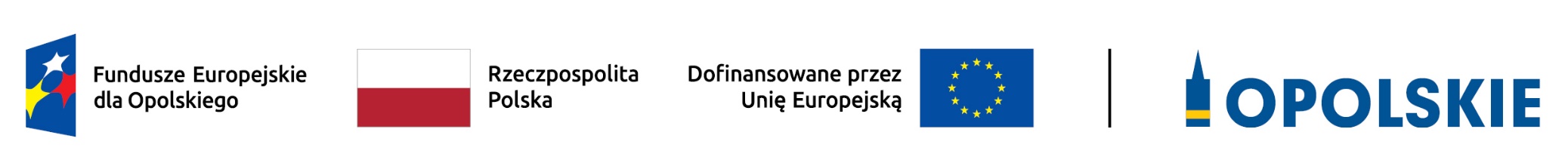 Załącznik nr 9Lista wskaźników na poziomie projektu dla działania 
10.5 Rewitalizacja na obszarach innych niż miejskieFEO 2021-2027Opracowanie:Departament Programowania Funduszy Europejskich Urząd Marszałkowski Województwa OpolskiegoOpole, czerwiec 2024  r.Tabela 1 Zestawienie wskaźników EFRR na poziomie projektu w ramach FEO 2021-2027Lp.Nazwa wskaźnikaJednostka miaryRodzaj wskaźnikaTyp wskaźnikaInne uwagiDefinicjaWskaźniki horyzontalneWskaźniki horyzontalneWskaźniki horyzontalneWskaźniki horyzontalneWskaźniki horyzontalneWskaźniki horyzontalneWskaźniki horyzontalne1.Liczba obiektów dostosowanych do potrzeb osób z niepełnosprawnościamiszt.produktkluczowy-Wskaźnik odnosi się do liczby obiektów w ramach realizowanego projektu, które zaopatrzono w specjalne podjazdy, windy, urządzenia głośnomówiące, bądź inne udogodnienia (tj. usunięcie barier w dostępie, w szczególności barier architektonicznych) ułatwiające dostęp do tych obiektów i poruszanie się po nich osobom z niepełnosprawnościami, w szczególności ruchowymi czy sensorycznymi.   Jako obiekty należy rozumieć konstrukcje połączone z gruntem w sposób trwały, wykonane z materiałów budowlanych i elementów składowych, będące wynikiem prac budowlanych (wg. def. PKOB).   Należy podać liczbę obiektów, a nie sprzętów, urządzeń itp., w które obiekty zaopatrzono. Jeśli instytucja, zakład itp. składa się z kilku obiektów, należy zliczyć wszystkie, które dostosowano do potrzeb osób z niepełnosprawnościami. Wskaźnik mierzony w momencie rozliczenia wydatku związanego z wyposażeniem obiektów w rozwiązania służące osobom z niepełnosprawnościami w ramach danego projektu.2.Liczba projektów, w których sfinansowano koszty racjonalnych usprawnień dla osób z niepełnosprawnościami szt.produktkluczowy-Racjonalne usprawnienie oznacza konieczne i odpowiednie zmiany oraz dostosowania, nie nakładające nieproporcjonalnego lub nadmiernego obciążenia, rozpatrywane osobno dla każdego  konkretnego przypadku, w celu zapewnienia osobom z niepełnosprawnościami możliwości korzystania  z wszelkich praw człowieka i podstawowych wolności oraz ich wykonywania na zasadzie równości z innymi osobami. Wskaźnik mierzony w momencie rozliczenia wydatku związanego z racjonalnymi usprawnieniami w  ramach danego projektu. Przykłady racjonalnych usprawnień: tłumacz języka migowego, transport niskopodłogowy, dostosowanie infrastruktury (nie tylko budynku, ale też dostosowanie infrastruktury komputerowej np. programy powiększające, mówiące, drukarki materiałów w alfabecie Braille'a), osoby asystujące, odpowiednie dostosowanie wyżywienia. Do wskaźnika powinny zostać wliczone zarówno projekty ogólnodostępne, w których sfinansowano koszty racjonalnych usprawnień, jak i dedykowane (zgodnie z kategoryzacją projektów z  Wytycznych w zakresie realizacji zasad równościowych  w ramach funduszy unijnych na lata 2021-2027). Na poziomie projektu wskaźnik może przyjmować maksymalną wartość 1 - co oznacza jeden projekt, w którym sfinansowano koszty racjonalnych usprawnień dla osób z niepełnosprawnościami. Liczba sfinansowanych racjonalnych usprawnień, w ramach projektu, nie ma znaczenia dla wartości wykazywanej we wskaźniku. Definicja na podstawie:  Wytyczne w zakresie realizacji zasad równościowych  w ramach funduszy unijnych na lata 2021-2027.Oś priorytetowa X Fundusze Europejskie na wzmocnienie potencjałów endogenicznych opolskiego Oś priorytetowa X Fundusze Europejskie na wzmocnienie potencjałów endogenicznych opolskiego Oś priorytetowa X Fundusze Europejskie na wzmocnienie potencjałów endogenicznych opolskiego Oś priorytetowa X Fundusze Europejskie na wzmocnienie potencjałów endogenicznych opolskiego Oś priorytetowa X Fundusze Europejskie na wzmocnienie potencjałów endogenicznych opolskiego Oś priorytetowa X Fundusze Europejskie na wzmocnienie potencjałów endogenicznych opolskiego Oś priorytetowa X Fundusze Europejskie na wzmocnienie potencjałów endogenicznych opolskiego Działanie 10.5 Rewitalizacja na obszarach innych niż miejskieDziałanie 10.5 Rewitalizacja na obszarach innych niż miejskieDziałanie 10.5 Rewitalizacja na obszarach innych niż miejskieDziałanie 10.5 Rewitalizacja na obszarach innych niż miejskieDziałanie 10.5 Rewitalizacja na obszarach innych niż miejskieDziałanie 10.5 Rewitalizacja na obszarach innych niż miejskieDziałanie 10.5 Rewitalizacja na obszarach innych niż miejskie1.Wspierane strategie zintegrowanego rozwoju terytorialnegoszt.produktkluczowyprogramowyLiczba wkładów w strategie zintegrowanego rozwoju terytorialnego zgłoszonych według każdego celu szczegółowego wnoszonych z funduszy zgodnie z art. 28 lit. a) i c) CPR.   Wartości wskaźnika uwzględniają zatem, na poziomie celu szczegółowego, oddzielną liczbę wkładów finansowych w strategie terytorialne. Wskaźnik ten nie obejmuje strategii RLKS, które są liczone w ramach wskaźnika Wspierane strategie rozwoju lokalnego kierowanego przez społeczność.2.Ludność objęta projektami w ramach strategii zintegrowanego rozwoju terytorialnegoosobyproduktkluczowyprogramowyLiczba osób objętych projektami wspieranymi przez fundusze w ramach strategii zintegrowanego rozwoju terytorialnego.3.Liczba wspartych obiektów infrastruktury (innych niż budynki mieszkalne) zlokalizowanych na rewitalizowanych obszarachszt.produktkluczowyprogramowyWskaźnik mierzy liczbę  zmodernizowanych obiektów budowlanych (innych niż budynki mieszkalne) na zrewitalizowanych obszarach. Modernizacja – obejmuje przebudowę, remont oraz rozbudowę infrastruktury.    Zgodnie z ustawą z dnia 7 lipca 1994 r – Prawo budowlane:   Obiekt budowlany - należy przez to rozumieć budynek, budowlę bądź obiekt małej architektury, wraz z instalacjami zapewniającymi możliwość użytkowania obiektu zgodnie z jego przeznaczeniem, wzniesiony z użyciem wyrobów budowlanych.   Przebudowa – wykonywanie robót budowlanych, w wyniku których następuje zmiana parametrów użytkowych lub technicznych istniejącego obiektu budowlanego, z wyjątkiem charakterystycznych parametrów, jak: kubatura, powierzchnia zabudowy, wysokość, długość, szerokość bądź liczba kondygnacji   Remont -oznacza wykonywanie w istniejącym obiekcie budowlanym robót budowlanych polegających na odtworzeniu stanu pierwotnego, a niestanowiących bieżącej konserwacji, przy czym dopuszcza się stosowanie wyrobów budowlanych innych niż użyto w stanie pierwotnym.4.Liczba wspartych budynków mieszkalnych zlokalizowanych na rewitalizowanych obszarachszt.produktkluczowyWskaźnik mierzy liczbę  zmodernizowanych budynków mieszkalnych (jednorodzinnych i wielorodzinnych) na zrewitalizowanych obszarach. Modernizacja – obejmuje przebudowę, remont oraz rozbudowę budynków mieszkalnych. Zgodnie z ustawą z dnia 7 lipca 1994 r – Prawo budowlane: Przebudowa – wykonywanie robót budowlanych, w wyniku których następuje zmiana parametrów użytkowych lub technicznych istniejącego obiektu budowlanego, z wyjątkiem charakterystycznych parametrów, jak: kubatura, powierzchnia zabudowy, wysokość, długość, szerokość bądź liczba kondygnacji   Remont - oznacza wykonywanie w istniejącym obiekcie budowlanym robót budowlanych polegających na odtworzeniu stanu pierwotnego, a niestanowiących bieżącej konserwacji, przy czym dopuszcza się stosowanie wyrobów budowlanych innych niż użyto w stanie pierwotnym. Budynek mieszkalny jednorodzinny - należy przez to rozumieć budynek wolno stojący albo budynek w zabudowie bliźniaczej, szeregowej lub grupowej, służący zaspokajaniu potrzeb mieszkaniowych, stanowiący konstrukcyjnie samodzielną całość, w którym dopuszcza się wydzielenie nie więcej niż dwóch lokali mieszkalnych albo jednego lokalu mieszkalnego i lokalu użytkowego o powierzchni całkowitej nieprzekraczającej 30% powierzchni całkowitej budynku;5.Powierzchnia obszarów objętych rewitalizacjąhaproduktkluczowyWskaźnik mierzy powierzchnię obszaru objętego rewitalizacją w ramach projektów obejmujących rewitalizację zdegradowanych obszarów. Rewitalizacja – proces wyprowadzania ze stanu kryzysowego obszarów zdegradowanych poprzez działania integrujące interwencję na rzecz społeczności lokalnej, przestrzeni i lokalnej gospodarki, skoncentrowane terytorialnie, prowadzone przez interesariuszy tego procesu, na podstawie gminnego  programu rewitalizacji.6.Liczba ludności zamieszkującej obszar rewitalizacjiosobyrezultatkluczowyLiczba osób, które zamieszkują  obszar  rewitalizacji,  na  który będzie  oddziaływać  projekt. Wartość docelowa powinna zostać określona dla roku zakończenia realizacji projektu.7.Liczba przedsiębiorstw ulokowanych na zrewitalizowanych obszarachszt.rezultatkluczowyLiczba przedsiębiorstw,   które rozpoczęły lub przeniosły działalność na teren objęty rewitalizacją w ramach realizowanego projektu. Wartość bazowa wskaźnika wynosi 0. Wartość docelowa  dotyczy  przedsiębiorstw, które w okresie realizacji projektu, a najpóźniej do  12  miesięcy  po  zakończeniu  realizacji rzeczowej  projektu  rozpoczęły  lub  przeniosły działalność na teren objęty rewitalizacją.